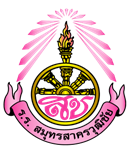 บันทึกหลังสอนแผนการสอนที่ ...............กลุ่มสาระการเรียนรู้........................................     รายวิชา............................................	รหัสวิชา ................  ชั้นมัธยมศึกษาปีที่ ……………         ภาคเรียนที่.................        ปีการศึกษา............................หน่วยการเรียนรู้ที่............      เรื่อง  .........................................................***********************************************************************1.  ผลที่เกิดกับผู้เรียน1.) การประเมินผลความรู้(K)หลังการเรียน โดยใช้……………………….............................................................พบว่านักเรียนผ่านการประเมินคิดเป็นร้อยละ...........…...…. ไม่ผ่านเกณฑ์ขั้นต่ำที่กำหนดไว้คิดเป็นร้อยละ....................ได้แก่................................................................................................................................................................................เนื่องจาก  ......................................................................................................................................................................2.) การประเมินด้านทักษะกระบวนการ(P) โดย.....……………………….............................................................พบว่านักเรียนผ่านการประเมินคิดเป็นร้อยละ...........…...…. ไม่ผ่านเกณฑ์ขั้นต่ำที่กำหนดไว้คิดเป็นร้อยละ...................ได้แก่...............................................................................................................................................................................เนื่องจาก  ......................................................................................................................................................................3.) การประเมินด้านคุณลักษณะที่พึงประสงค์(A) โดยใช้……………………….....................................................พบว่านักเรียนผ่านการประเมินคิดเป็นร้อยละ...........…...…. ไม่ผ่านเกณฑ์ขั้นต่ำที่กำหนดไว้คิดเป็นร้อยละ....................ได้แก่................................................................................................................................................................................เนื่องจาก  ......................................................................................................................................................................2. ปัญหาและอุปสรรค ในการจัดกิจกรรมการเรียนการสอน 	..........................................................................................................................................................................	..........................................................................................................................................................................3.  ข้อเสนอแนะ/แนวทางแก้ไข	.........................................................................................................................................................................	.........................................................................................................................................................................						ลงชื่อ   ............................................      ผู้สอน					   	      (...................................................)                                                                                   	     วันที่......../.................../.................  